Publicado en Camargo -  Cantabria el 16/11/2014 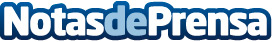 Software de Gestión Empresarial  para invidentes y videntes.Hoy en día, las aplicaciones y diversos tipos de software se han convertido en la base tecnológica de la empresa moderna.
Invertir en sistemas y software , es invertir en eficiencia.  Aunque hoy en día, la tecnología nos lo permite, el acceso de personas con algún tipo de discapacidad a esta tecnología, es nula o muy básica.  Nos hemos comprometido en conseguir que este acceso, sea real para las personas invidentes, y puedan trabajar en igualdad, dentro de cualquier empresa, sin ningún tipo de limitación.Datos de contacto:Jose Sugasaga Alonso de CeladaSoftware de Gestion de Empresas para Mac e IPAD+ 34 610 112 271Nota de prensa publicada en: https://www.notasdeprensa.es/software-de-gestion-empresarial-para Categorias: Programación Emprendedores E-Commerce Software Dispositivos móviles http://www.notasdeprensa.es